Homework in Room 103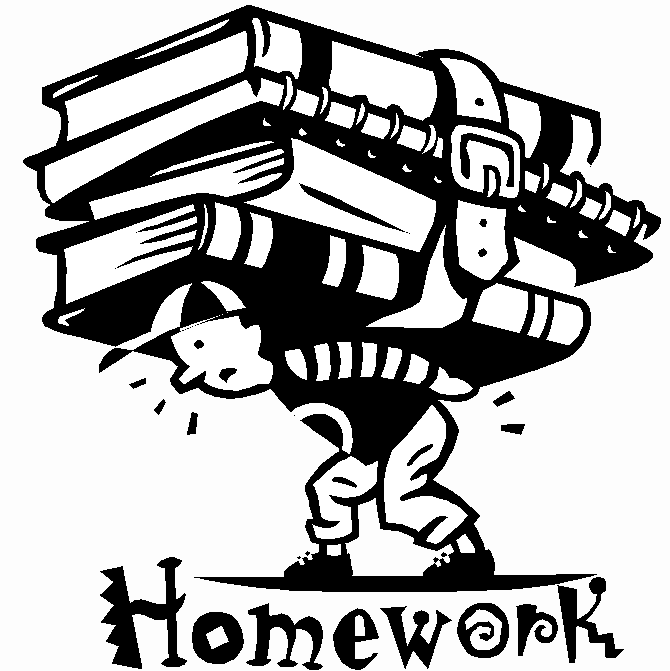 The second grade team believes that homework should be a fun opportunity to practice and share skills learned at school with family members. Star Homework is intended to provide important skill building and maintenance in a simplified and individualized format. Star Homework will go home every Monday in the Monday Folder. Research has proven that the most important predictor of reading success is time in text. Therefore, reading for 20 minutes daily is the only required aspect of Star Homework.  Your child will set a personal goal to earn 1-3 stars each night. Students must go down the list of work tasks in order to earn stars; in other words, they must read for 20 minutes, then do the next assignment on the list and so on. Typically, the assignments will be: reading for 20 minutes, a spelling activity, and a “bonus” activity. After your child has completed the homework for the night, you will need to sign it. Then, each morning, your child will bring back the homework checklist to show me. I will initial the box and at the end of the week, your child will turn in the checklist for Bear Bucks. Each completed activity is worth one Bear Buck.I know that after-school schedules can be hectic, so I hope this system will provide your child with both consistency and flexibility. If you have a busy night, your child may only earn one star that night, and then might do an extra activity on another night of the week. It is important that students get used to regular homework to build good study skills so I suggest that you set aside a specific time every night just for homework. As the year progresses, the choices of activities will increase. However, for now the checklist will be a little simplified until I am able to assess all of the students and we begin our units of study. If you or your child want more learning opportunities at home, please visit our class website at http://battlecreek103.weebly.com/.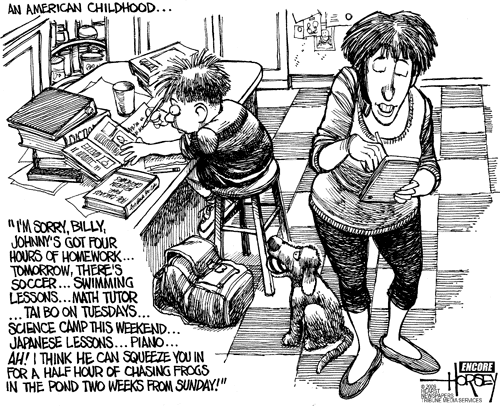 Sincerely,	Mrs. Hutchings